Datum: ________________________________   Ansvarig chef:____________________________________________________Uppföljning: Uppföljning av riskanalys sker 3 sep 2021. Närvarande är XXXX. Åtgärden har fungerat bra. Inga ny åtgärder kommer vidtas. Alt. Vid uppföljning framkommer att vi haft problem med att XXX och kommer därför att XXX. Osv.Uppföljning sker på nytt 3 feb 2022. Se ovan. Nytt uppföljningsdatum planeras till X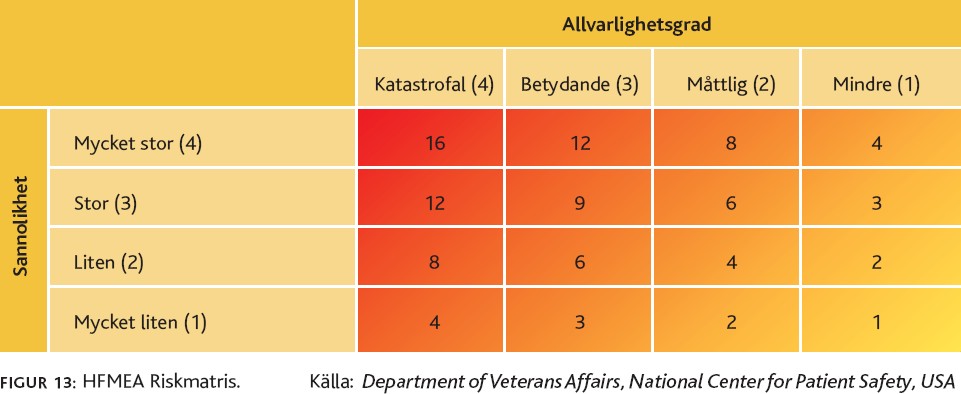 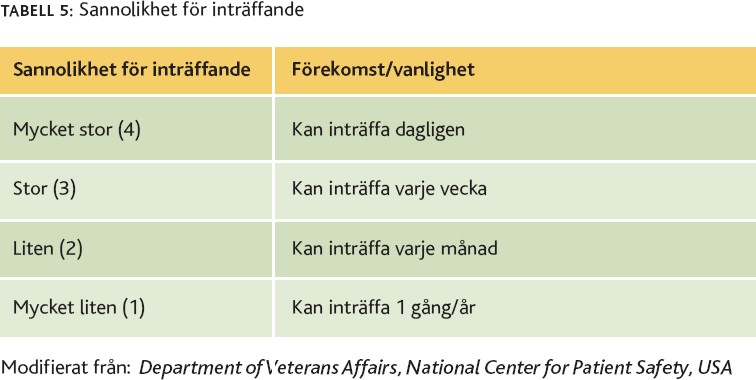 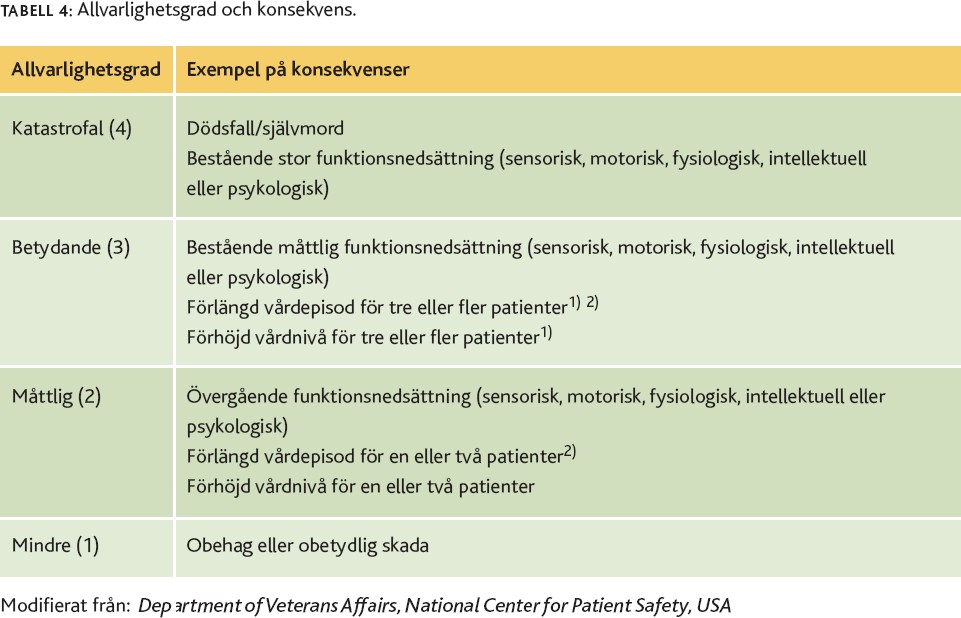 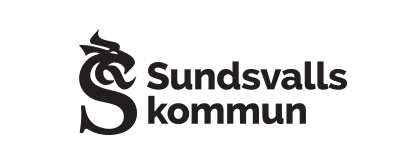 OBS! Röd text är hjälptext och ska tas bort. OBS! Röd text är hjälptext och ska tas bort. OBS! Röd text är hjälptext och ska tas bort. OBS! Röd text är hjälptext och ska tas bort. Riskanalys med riskbedömning samt förslag till åtgärder gällande:T. ex Lås på enhetsdörrRiskanalys med riskbedömning samt förslag till åtgärder gällande:T. ex Lås på enhetsdörrRiskanalys med riskbedömning samt förslag till åtgärder gällande:T. ex Lås på enhetsdörrRiskanalys med riskbedömning samt förslag till åtgärder gällande:T. ex Lås på enhetsdörrVård- och omsorgsförvaltningenVård- och omsorgsförvaltningenVård- och omsorgsförvaltningenVård- och omsorgsförvaltningenVård- och omsorgsförvaltningenVård- och omsorgsförvaltningenVård- och omsorgsförvaltningenVård- och omsorgsförvaltningenVård- och omsorgsförvaltningenVård- och omsorgsförvaltningenVård- och omsorgsförvaltningenDatum: Datum: Datum: Enhet: Enhet: Enhet: Enhet: Enhetschef:Enhetschef:Enhetschef:Enhetschef:Tvärprofessionellt team (Namn/titel)Kalle Karlsson, enhetschefAnna Andersson, stödassistentOsv. Tvärprofessionellt team (Namn/titel)Kalle Karlsson, enhetschefAnna Andersson, stödassistentOsv. Tvärprofessionellt team (Namn/titel)Kalle Karlsson, enhetschefAnna Andersson, stödassistentOsv. Tvärprofessionellt team (Namn/titel)Kalle Karlsson, enhetschefAnna Andersson, stödassistentOsv. Tvärprofessionellt team (Namn/titel)Kalle Karlsson, enhetschefAnna Andersson, stödassistentOsv. Tvärprofessionellt team (Namn/titel)Kalle Karlsson, enhetschefAnna Andersson, stödassistentOsv. Tvärprofessionellt team (Namn/titel)Kalle Karlsson, enhetschefAnna Andersson, stödassistentOsv. Tvärprofessionellt team (Namn/titel)Kalle Karlsson, enhetschefAnna Andersson, stödassistentOsv. Tvärprofessionellt team (Namn/titel)Kalle Karlsson, enhetschefAnna Andersson, stödassistentOsv. Tvärprofessionellt team (Namn/titel)Kalle Karlsson, enhetschefAnna Andersson, stödassistentOsv. Tvärprofessionellt team (Namn/titel)Kalle Karlsson, enhetschefAnna Andersson, stödassistentOsv. Bakgrund/anledning till riskanalys: Det finns en risk att vård- och omsorgstagare som bor i lägenheter på enheten kan bege sig i väg och på så vis komma till skada. Med anledning av detta bedömer verksamheten att mål på enhetens dörr behöver finnasMålsättningMålsättningen är att de vård- och omsorgstagare som bor på enheten ska ha ett tryggt boende utan risker. De vård- och omsorgstagare som inte själv kan öppna dörren och som vill detta behöver få stöd och hjälp utan dröjsmål.Bakgrund/anledning till riskanalys: Det finns en risk att vård- och omsorgstagare som bor i lägenheter på enheten kan bege sig i väg och på så vis komma till skada. Med anledning av detta bedömer verksamheten att mål på enhetens dörr behöver finnasMålsättningMålsättningen är att de vård- och omsorgstagare som bor på enheten ska ha ett tryggt boende utan risker. De vård- och omsorgstagare som inte själv kan öppna dörren och som vill detta behöver få stöd och hjälp utan dröjsmål.Bakgrund/anledning till riskanalys: Det finns en risk att vård- och omsorgstagare som bor i lägenheter på enheten kan bege sig i väg och på så vis komma till skada. Med anledning av detta bedömer verksamheten att mål på enhetens dörr behöver finnasMålsättningMålsättningen är att de vård- och omsorgstagare som bor på enheten ska ha ett tryggt boende utan risker. De vård- och omsorgstagare som inte själv kan öppna dörren och som vill detta behöver få stöd och hjälp utan dröjsmål.Bakgrund/anledning till riskanalys: Det finns en risk att vård- och omsorgstagare som bor i lägenheter på enheten kan bege sig i väg och på så vis komma till skada. Med anledning av detta bedömer verksamheten att mål på enhetens dörr behöver finnasMålsättningMålsättningen är att de vård- och omsorgstagare som bor på enheten ska ha ett tryggt boende utan risker. De vård- och omsorgstagare som inte själv kan öppna dörren och som vill detta behöver få stöd och hjälp utan dröjsmål.Bakgrund/anledning till riskanalys: Det finns en risk att vård- och omsorgstagare som bor i lägenheter på enheten kan bege sig i väg och på så vis komma till skada. Med anledning av detta bedömer verksamheten att mål på enhetens dörr behöver finnasMålsättningMålsättningen är att de vård- och omsorgstagare som bor på enheten ska ha ett tryggt boende utan risker. De vård- och omsorgstagare som inte själv kan öppna dörren och som vill detta behöver få stöd och hjälp utan dröjsmål.Bakgrund/anledning till riskanalys: Det finns en risk att vård- och omsorgstagare som bor i lägenheter på enheten kan bege sig i väg och på så vis komma till skada. Med anledning av detta bedömer verksamheten att mål på enhetens dörr behöver finnasMålsättningMålsättningen är att de vård- och omsorgstagare som bor på enheten ska ha ett tryggt boende utan risker. De vård- och omsorgstagare som inte själv kan öppna dörren och som vill detta behöver få stöd och hjälp utan dröjsmål.Bakgrund/anledning till riskanalys: Det finns en risk att vård- och omsorgstagare som bor i lägenheter på enheten kan bege sig i väg och på så vis komma till skada. Med anledning av detta bedömer verksamheten att mål på enhetens dörr behöver finnasMålsättningMålsättningen är att de vård- och omsorgstagare som bor på enheten ska ha ett tryggt boende utan risker. De vård- och omsorgstagare som inte själv kan öppna dörren och som vill detta behöver få stöd och hjälp utan dröjsmål.Bakgrund/anledning till riskanalys: Det finns en risk att vård- och omsorgstagare som bor i lägenheter på enheten kan bege sig i väg och på så vis komma till skada. Med anledning av detta bedömer verksamheten att mål på enhetens dörr behöver finnasMålsättningMålsättningen är att de vård- och omsorgstagare som bor på enheten ska ha ett tryggt boende utan risker. De vård- och omsorgstagare som inte själv kan öppna dörren och som vill detta behöver få stöd och hjälp utan dröjsmål.Bakgrund/anledning till riskanalys: Det finns en risk att vård- och omsorgstagare som bor i lägenheter på enheten kan bege sig i väg och på så vis komma till skada. Med anledning av detta bedömer verksamheten att mål på enhetens dörr behöver finnasMålsättningMålsättningen är att de vård- och omsorgstagare som bor på enheten ska ha ett tryggt boende utan risker. De vård- och omsorgstagare som inte själv kan öppna dörren och som vill detta behöver få stöd och hjälp utan dröjsmål.Bakgrund/anledning till riskanalys: Det finns en risk att vård- och omsorgstagare som bor i lägenheter på enheten kan bege sig i väg och på så vis komma till skada. Med anledning av detta bedömer verksamheten att mål på enhetens dörr behöver finnasMålsättningMålsättningen är att de vård- och omsorgstagare som bor på enheten ska ha ett tryggt boende utan risker. De vård- och omsorgstagare som inte själv kan öppna dörren och som vill detta behöver få stöd och hjälp utan dröjsmål.Bakgrund/anledning till riskanalys: Det finns en risk att vård- och omsorgstagare som bor i lägenheter på enheten kan bege sig i väg och på så vis komma till skada. Med anledning av detta bedömer verksamheten att mål på enhetens dörr behöver finnasMålsättningMålsättningen är att de vård- och omsorgstagare som bor på enheten ska ha ett tryggt boende utan risker. De vård- och omsorgstagare som inte själv kan öppna dörren och som vill detta behöver få stöd och hjälp utan dröjsmål.Riskbedömning: Riskbedömning: Riskbedömning: Riskbedömning: Riskbedömning: Riskbedömning: Riskbedömning: Riskbedömning: Riskbedömning: Riskbedömning: Riskbedömning: Risk om inga åtgärder vidtasHur allvarlig är riskanSkattning utifrån riskanalysmall Ev. tidigare provade insatser och utvärderingarEv. tidigare provade insatser och utvärderingarÅtgärderEv. risker med åtgärdPlan för att minimera ev. risker med åtgärdenPlan för att minimera ev. risker med åtgärdenAnsvarigKlarUppföljningVård- och omsorgstagare som kan komma till skada går ut från enheten utan att personal kan vägleda9Lås på enhetsdörrVård- och omsorgstagare upplever sig/ är inlåst om personal inte uppmärksammaratt någon vill ut.Personal ska bevaka dörren minst var 30:e minut. Vid känd frånvaro ska personal från annan enhet uppmärksammas för att fullfölja planen.Personal ska bevaka dörren minst var 30:e minut. Vid känd frånvaro ska personal från annan enhet uppmärksammas för att fullfölja planen.Enhetschef2021-03-132021-09-13Vid brand kan vård- och omsorgstagare inte ta sig ut tillräckligt snabbt.Dörrar låses upp då brandlarm går.  Dörrar låses upp då brandlarm går.  Vård- och omsorgstagare X som gärna vill gå och komma som hen önskar kommer känna sig begränsad och illa till mods. Hen är inte i behov av skyddsåtgärden men kan inte öppna låst dörr.Särskild plan ska finnas. Se XX genomförandeplan. Särskild plan ska finnas. Se XX genomförandeplan. Kontakt-personal2021-03-302021-09 (i samband med uppföljning av genomförandeplan)